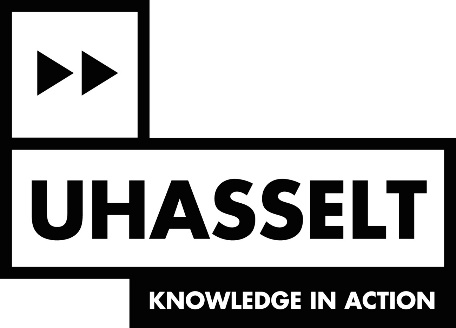 EURECA-PRO MOBILITY CALLINCOMING MOBILITYThis application document, duly filled out, has to be sent to:eureca-pro@uhasselt.beOnly upon reception of a confirmation e-mail, your application has been successfully.Part I - Data of the applicant1. Personal data of incoming researcher2. UHasselt promoter Part II – The short stay (3 days – 3 months)Period of the stayIndicate the period of your stay.The short stayGive a description of the R&I cooperation (max. 1 A4).  Is the topic of the funding request linked to the following (transversal) policies? Please tick the relevant boxes. Learning Inclusive Sustainability Internationalisation CivicIs your activity related to research and/or valorisation? Please tick the relevant boxes. Research ValorisationPromoter UHasselt Partner researcher from EURECA-PRO partner universityPartner university EURECA-PRO  □ Montanuniversität Leoben (Austria)  □ Technische Universität Bergakademie Freiberg (Germany)  □ Technical University of Crete (Greece)  □ Universidad de León (Spain)  □ Silesian University of Technology (Poland)  □ University of Petrosani (Romania)  □ University of Applied Sciences Mittweida (Germany)  □ Université de Lorraine (France)Collaboration EURECA-PRO  □ existing collaboration  □ new collaborationRelated lighthouse(if applicable)   □ LH1 Responsible Material Flows  □ LH2 Environment and Water  □ LH3 Sustainable Materials and Products  □ LH4 Clean Energy  □ LH5 Process automation and Industry 4.0□ LH6: Health and Circular EconomyNameFirst nameHome universityFacultyE-mailNameFirst nameResearch group (compulsory)Research institute/centre (if applicable)FromUntil